湖南省厅教育教学改革研究项目《基于产教深模式下模具设计与制造专业教学模式改革的研究与实践》通过结题我系陈黎明教授主持的湖南省教育教学改革研究项目《基于产教深模式下模具设计与制造专业教学模式改革的研究与实践》已完成研究任务，经专家评审符合结题要求，顺利通过结题。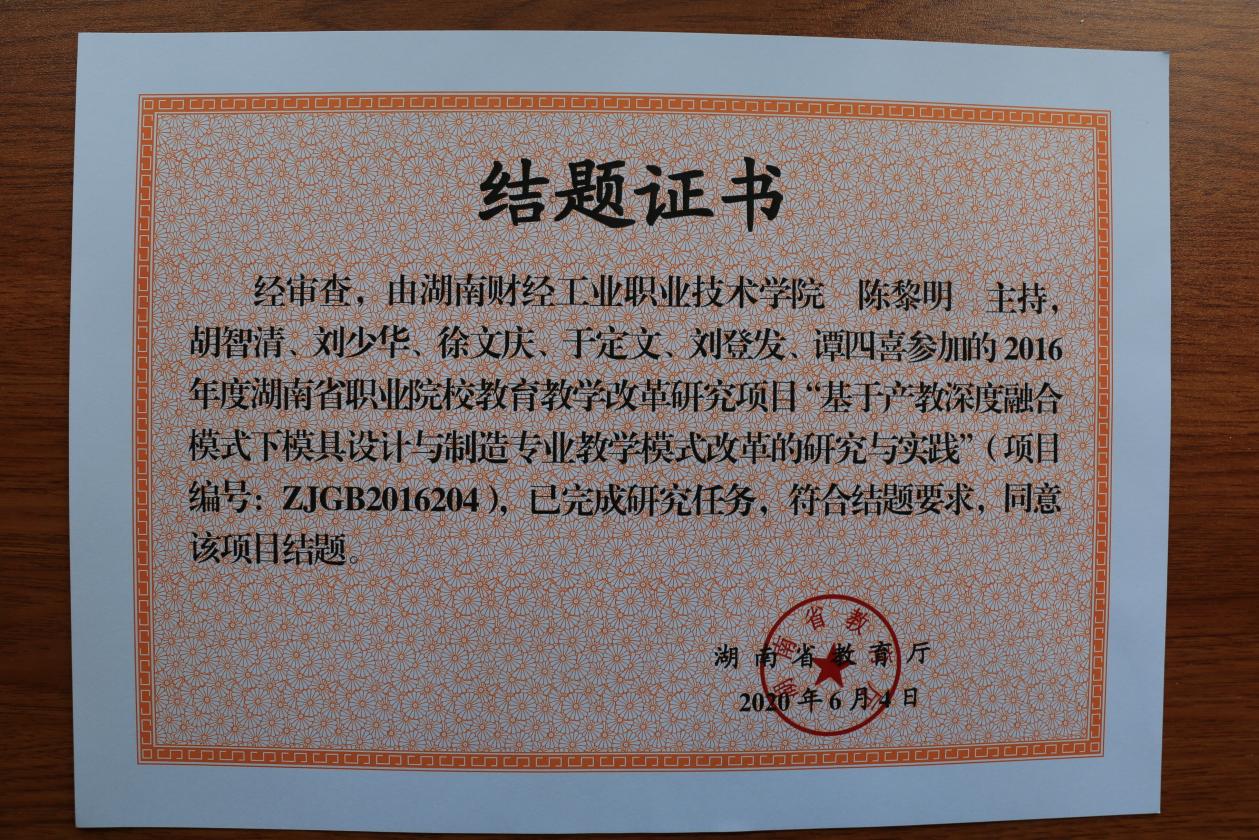 